АДМИНИСТРАЦИЯ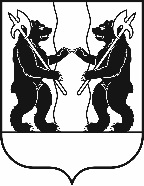 ЯРОСЛАВСКОГО МУНИЦИПАЛЬНОГО РАЙОНАП О С Т А Н О В Л Е Н И Е12.08.2020                                                                                                                             № 1406Заслушав и обсудив доклад начальника управления архитектуры                      и градостроительства Администрации ЯМР М.Н. Павлушина о реализации антикоррупционной политики в управлении архитектуры                                             и градостроительства Администрации ЯМР, Администрация ЯМР отмечает следующее.Во исполнение Федерального закона от 25 декабря 2008 года                           № 273-ФЗ «О противодействии коррупции», в целях предупреждения коррупционных правонарушений и конфликта интересов в Администрации ЯМР разработаны необходимые нормативные правовые акты и приняты меры по предупреждению коррупции.1. Утверждена антикоррупционная политика, положение о комиссии по противодействию коррупции, кодекс этики и служебного поведения работников, положение о конфликте интересов, декларация конфликта интересов, уведомление о возникновении личной заинтересованности при исполнении должностных (трудовых) обязанностей, которая приводит или может привести к конфликту интересов, регламент обмена подарками                       и знаками делового гостеприимства.2. Разработан Порядок уведомления работодателя об указанных фактах с образцами форм уведомления и журнала регистрации уведомлений.3. Утвержден состав комиссии по противодействию коррупции, лиц ответственных за проведение антикоррупционной политики. 4. Проведен анализ коррупционных рисков, возникающих при реализации функций управления архитектуры и градостроительства,                           и утверждена карта коррупционных рисков учреждения.5. Все муниципальные служащие Управления в соответствии                      с требованиями действующего законодательства подаются сведения                            о доходах, об имуществе и обязательствах имущественного характера,             а также, в предусмотренных законодательством случаях, сведения о расходах на них самих, супругов и несовершеннолетних детей.На основании вышеизложенного, Администрация района                                  п о с т а н о в л я е т:Принять доклад начальника управления архитектуры                                и градостроительства Администрации ЯМР М.Н. Павлушина о реализации антикоррупционной политики в управлении архитектуры                                               и градостроительства Администрации ЯМР к сведению.Провести оценку деятельности управления архитектуры                                      и градостроительства Администрации ЯМР с помощью социологического опроса граждан.Постановление вступает в силу со дня подписания.Глава Ярославскогомуниципального района                                                           	Н.В. ЗолотниковО реализации антикоррупционной политики в управлении архитектуры и градостроительства администрации ЯМР